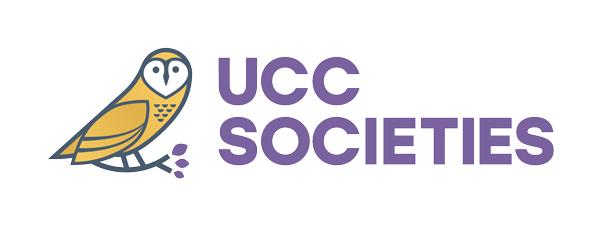 Societies Foreign Trip Proposal & Risk AssessmentThis form must be completed and submitted at least a month prior to your departure for your trip to go ahead.  Please email a completed copy to both healthandsafety@uccsocieties.ie & g.mulcahy@ucc.ie for approval. For a Foreign Trip under UCC Societies:  It is very important that you justify the reason for your trip. There must be a developmental benefit of the trip to the society. Your proposal needs to show that you are operating at a high level domestically and wish to develop further by traveling abroad. It must show that you are bringing members who are invested and involved and whose knowledge/skills will be enhanced by the trip. The trip is not a holiday, you are always representing your society and UCC.  You will be emailed once approved/rejected. It is advised that you provide the trip proposal & risk assessment in good time- the later the approval the later you get to book your flights/ferry, and this of course will result in higher prices. Two weeks prior to your Foreign Trip you will need to provide several “in case of emergency” details (page 4) to Catherine Boyle (coboyle@ucc.ie). Please find the Foreign Travel Insurance Policy on the application outlined in page 9.  The Insurance Policy should only be used if a student must attend a private health clinic or hospital abroad where EHIC is not accepted.To reiterate- unless the above three points are completed you will be travelling on an unsanctioned trip and to do so will result in the society being sanctioned heavily.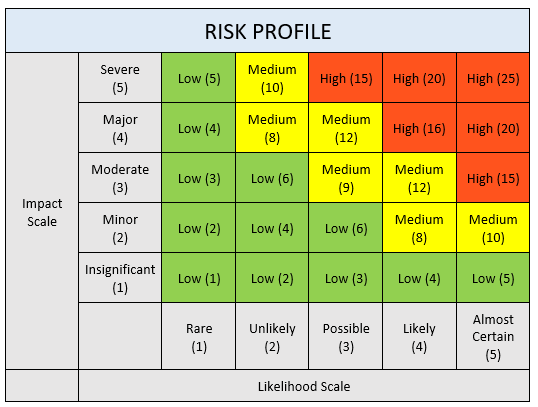 Further ActionsOnce the risk profile is determined the table below can be used to define how the risks identified and assessed are to be managed going forward.IMPORTANT: Please download the Insurance app prior to travel. Foreign Travel – UCC Insurance App This is an App for easy access to the UCC travel insurance when away on Club/Soc/SU trips abroad. The app is red - AIG Assistance  As trip leader, you should download it onto your phone prior to travel,  in case of emergency. I attach info regarding usage, but basically there is a red phone call icon on it which you can use if there is any emergency whilst abroad. The details you need to log on are the club email address, the policy number: PAE61285 and it is Ireland - Lifeline Plus Ensure the password is not personal as it will be used by other trip leaders in the future, but do not share it with anybody outside of trip leaders/captain/Chairperson/Dept Do not encourage other members of the group to download the app, it is just for the trip leader in case of emergency & only to be used for authorised UCC trips. The app is quite useful and gives lots of valuable info on different aspects of travel to an area.Part A – Trip DetailsPart A – Trip DetailsName of SocietyDates for TripTrip Location Number of students travelling Destination & justification for choosing this locationWhat is the developmental reason for this trip?How much is the overall cost – a good estimate based on quotes will sufficeIs this the first time this trip is proposed? Or is it an annual or biennial trip?How will you advertise this trip? How do people sign up for the trip?Are there selection criteria/cap on the numbers travelling? N.B. All the people going on this trip must be members of the society.What is the breakdown (Undergrad/Postgrad) of the different membership types?Method of fundraising for the trip if applicableThis is a developmental training trip. At no stage should anyone leave the group to go and do their own thing without telling at least two people in charge.If the event is being run by another party/company, detail hereDetailed Travel Arrangementsand itinerary (If Available)THIS IS NOT A HOLIDAY!You must email the itinerary to all members going on the trip and it must include everyone’s contact details.For overnight trips, a health declaration should be completed by each of the travelling party. The declarations should be stored confidentially for the duration of the trip and either returned to the relevant travelling parties or destroyed immediately after returning from the trip. This is the responsibility of the trip organiser. Please confirm your understanding -  Y/NUCC Student Activity Health Declaration FormRequired ICE DetailsAt least 2 weeks prior to the trip, an email must be sent to your elected guild President (president@uccsocieties.ie) and Societies Admin (admin@ucsocieties.ie). Detailing:The finalised day-to day itinerary for the tripFlight/Ferry details, accommodation name, address and contact number Details of nearest Embassy and hospitalScreenshots of the membership profiles and contact numbers of those travellingEmergency contact name and number for next of kin of each person travellingEuropean Health Insurance Card (EHIC formally E111) for each person travellingConfirmation that Event Manager has Health Declaration Forms of all participantsTo Note: We ask EU-born students to ensure they have the EHIC with them when travelling within the EU as it is automatically recognised (faster treatment than any insurance policy). Technically all registered members travelling are covered by our Foreign Travel Insurance Policy so any non-EU students travelling with you would be included in that. Part B – Trip OrganisersPart B – Trip OrganisersPart B – Trip OrganisersPart B – Trip OrganisersROLENAMECONTACT DETAILSROLEEVENT MANAGER / COORDINATOREVENT SAFETY COORDINATOR (PERSON RESPONSIBLE FOR SAFETY)Part D – Risk MatrixOnce the risks are identified and the existing controls are input, the risk needs to be assessed using the UCC Student Activity risk matrix:Likelihood This is a measure of how likely the risk described is to occur. When people are working safely there is less chance that an accident will occur.Likelihood will be influenced by the number of people on trip, and the steps already in place to prevent occurrence.ImpactImpact is a measure of how serious an injury or health effect could be, as a consequence of unsafe working or of an accident.The severity can be influenced by the following: the environment, the number of people at risk, and the steps already taken to control the hazardRisk ProfileWhen the impact and likelihood are determined – the matrix below can be used to determine the risk profile. The likelihood figure multiplied by the impact figure results in the risk profile.E.g., It is unlikely (2) that a major (4) event may occur = 2x4 = 8Results in a medium risk profile.Level of RiskLevel of ConcernManagementOther Actions RequiredRED: HighAn AMBER- high risk is unacceptable.Societies / Sport Office & Health and Safety Officer for Student Activity consideration is required and a detailed mitigation plan must be developed and reviewedActivity cannot proceed until risk is reduced.Report to the Societies / Sport / relevant Office & Health and Safety Officer for Student ActivityYELLOW: MediumA YELLOW- medium risk is tolerable if additional actions / mitigation is put in place prior to commencement of the event.A mitigation / action plan must be developed, implemented, and monitored locally.Existing controls, consequences and likelihood do not substantially change.Organising Committee to ensure mitigation / actions are developed and put in place prior to eventGREEN: LowGREEN-low risks are tolerable.Manage by well established, routine processes and procedures and be mindful of changes to the nature of the risksReview every 6 months or as and when a change occurs.Monitor and reduce risk further if possibleRISK ASSESSMENT INFO Obligatory hazards to be included – plus hazards specific to your tripObligatory Hazards:Slips/Trips/FallsFireC19OvercrowdingBullying/IntimidationCash Handling (If applicable)Get Home Safe(Method of ensuring the safety of the group to be specified – e.g., sober rota/buddy system, etc) Reputational Damage Risk Assessment Risk Assessment Risk Assessment Risk Assessment Risk Assessment Risk Assessment Risk AssessmentActivity / area covered (e.g. weekly meetings)Persons at risk(society members / staff / members of the public, etc)Persons at risk(society members / staff / members of the public, etc)Location of EventLocation of EventHazard(Anything with the potential to cause injury or ill health)Hazard(Anything with the potential to cause injury or ill health)Risk / consequence(How someone will be harmed by the hazard)Risk / consequence(How someone will be harmed by the hazard)Current Controls(measures in place to remove the hazards, or reduce the risk of them causing harm to as low a level as possible)Current Controls(measures in place to remove the hazards, or reduce the risk of them causing harm to as low a level as possible)Assessment of RiskAssessment of RiskAssessment of RiskFurther Actions Required (additional controls needed to reduce risk to as low as possible)Detail date to be completed by and person responsibleHazard(Anything with the potential to cause injury or ill health)Hazard(Anything with the potential to cause injury or ill health)Risk / consequence(How someone will be harmed by the hazard)Risk / consequence(How someone will be harmed by the hazard)Current Controls(measures in place to remove the hazards, or reduce the risk of them causing harm to as low a level as possible)Current Controls(measures in place to remove the hazards, or reduce the risk of them causing harm to as low a level as possible)ImpactLikelihoodRisk Rating (Impact x Likelihood)Further Actions Required (additional controls needed to reduce risk to as low as possible)Detail date to be completed by and person responsible Communication and Declaration Communication and Declaration Communication and DeclarationDECLARATIONALL ACTIVITY WILL BE UNDERTAKEN IN FULL ACCORDANCE WITH SAFETY PROCEDURES SPECIFIED IN THE RELEVANT HEALTH AND SAFETY POLICIES, RELEVANT SAFETY STATEMENT AND THE SPECIFIC RISK ASSESSMENT DETAILED ABOVE. ANY INCIDENTS / NEAR MISSES MUST BE REPORTED TO THE SOCIETIES OFFICE.DECLARATIONALL ACTIVITY WILL BE UNDERTAKEN IN FULL ACCORDANCE WITH SAFETY PROCEDURES SPECIFIED IN THE RELEVANT HEALTH AND SAFETY POLICIES, RELEVANT SAFETY STATEMENT AND THE SPECIFIC RISK ASSESSMENT DETAILED ABOVE. ANY INCIDENTS / NEAR MISSES MUST BE REPORTED TO THE SOCIETIES OFFICE.DECLARATIONALL ACTIVITY WILL BE UNDERTAKEN IN FULL ACCORDANCE WITH SAFETY PROCEDURES SPECIFIED IN THE RELEVANT HEALTH AND SAFETY POLICIES, RELEVANT SAFETY STATEMENT AND THE SPECIFIC RISK ASSESSMENT DETAILED ABOVE. ANY INCIDENTS / NEAR MISSES MUST BE REPORTED TO THE SOCIETIES OFFICE.PREPARED BY:PREPARED BY:PREPARED BY:NAME:ROLE:DATE: